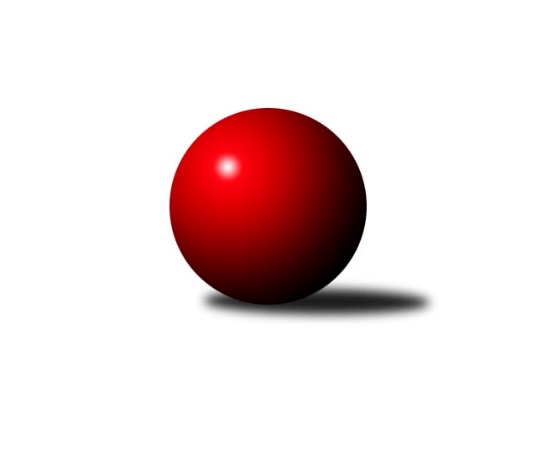 Č.7Ročník 2019/2020	25.10.2019Nejlepšího výkonu v tomto kole: 2486 dosáhlo družstvo: KK Moravská Slávia Brno GJihomoravský KP2 sever 2019/2020Výsledky 7. kolaSouhrnný přehled výsledků:KK Moravská Slávia Brno G	- TJ Sokol Brno IV C	7:1	2486:2171	10.0:2.0	21.10.TJ Slovan Ivanovice 	- SK Brno Žabovřesky B	5.5:2.5	2396:2235	8.0:4.0	21.10.KK Orel Telnice B	- TJ Sokol Husovice E	7:1	2391:2207	10.0:2.0	23.10.KK Slovan Rosice D	- KS Devítka Brno B	6:2	2443:2190	9.0:3.0	24.10.SKK Veverky Brno B	- KK Brno Židenice 	2:6	2423:2452	6.0:6.0	25.10.KK Réna Ivančice B	- KK Moravská Slávia Brno E	7:1	2418:2263	10.5:1.5	25.10.Tabulka družstev:	1.	KK Orel Telnice B	7	7	0	0	42.0 : 14.0 	52.0 : 32.0 	 2347	14	2.	KK Moravská Slávia Brno G	6	5	1	0	36.0 : 12.0 	48.5 : 23.5 	 2484	11	3.	KK Brno Židenice	6	5	1	0	34.0 : 14.0 	45.0 : 27.0 	 2434	11	4.	KK Slovan Rosice D	6	4	1	1	31.0 : 17.0 	40.5 : 31.5 	 2434	9	5.	TJ Slovan Ivanovice	7	4	1	2	33.5 : 22.5 	45.0 : 39.0 	 2416	9	6.	KK Réna Ivančice B	6	4	0	2	31.0 : 17.0 	48.0 : 24.0 	 2424	8	7.	KS Devítka Brno B	7	3	0	4	27.0 : 29.0 	37.5 : 46.5 	 2135	6	8.	KK Moravská Slávia Brno F	6	2	1	3	22.0 : 26.0 	34.5 : 37.5 	 2281	5	9.	KK Moravská Slávia Brno E	6	2	0	4	19.0 : 29.0 	31.0 : 41.0 	 2240	4	10.	TJ Sokol Husovice E	7	1	1	5	18.0 : 38.0 	32.5 : 51.5 	 2235	3	11.	TJ Sokol Brno IV C	6	1	0	5	13.0 : 35.0 	24.0 : 48.0 	 2216	2	12.	SK Brno Žabovřesky B	7	1	0	6	15.5 : 40.5 	32.5 : 51.5 	 2255	2	13.	SKK Veverky Brno B	7	0	0	7	14.0 : 42.0 	33.0 : 51.0 	 2239	0Podrobné výsledky kola:	 KK Moravská Slávia Brno G	2486	7:1	2171	TJ Sokol Brno IV C	Zdeněk Ondráček	 	 206 	 192 		398 	 2:0 	 342 	 	181 	 161		Bohumil Sehnal	Jan Bernatík	 	 204 	 236 		440 	 2:0 	 307 	 	151 	 156		Roman Brener	Martina Hájková	 	 213 	 180 		393 	 2:0 	 347 	 	172 	 175		Vladimír Venclovský	Anna Kalasová	 	 220 	 227 		447 	 2:0 	 397 	 	217 	 180		Jaromír Mečíř	Miroslav Oujezdský	 	 239 	 203 		442 	 2:0 	 363 	 	177 	 186		Radek Smutný	Štěpán Kalas	 	 201 	 165 		366 	 0:2 	 415 	 	206 	 209		Jan Kučerarozhodčí:  Vedoucí družstevNejlepší výkon utkání: 447 - Anna Kalasová	 TJ Slovan Ivanovice 	2396	5.5:2.5	2235	SK Brno Žabovřesky B	Jan Kučera	 	 215 	 207 		422 	 2:0 	 347 	 	176 	 171		Karel Pospíšil	Petr Pokorný	 	 222 	 203 		425 	 1:1 	 446 	 	218 	 228		Zdeněk Vladík	Radomír Břoušek	 	 187 	 216 		403 	 2:0 	 304 	 	137 	 167		Miloslav Ostřížek	Milan Svobodník	 	 224 	 184 		408 	 1:1 	 408 	 	197 	 211		Antonín Zvejška	Zdeněk Čepička	 	 192 	 176 		368 	 0:2 	 418 	 	206 	 212		Radim Jelínek	Bohuslav Orálek	 	 182 	 188 		370 	 2:0 	 312 	 	172 	 140		Michal Kaštovskýrozhodčí: vedoucí družstevNejlepší výkon utkání: 446 - Zdeněk Vladík	 KK Orel Telnice B	2391	7:1	2207	TJ Sokol Husovice E	Jaroslava Hrazdírová	 	 190 	 189 		379 	 2:0 	 285 	 	154 	 131		Miloslav Nemeškal	Milan Doušek	 	 202 	 188 		390 	 2:0 	 369 	 	193 	 176		Jaroslav Betáš	Jiří Hrazdíra st.	 	 199 	 216 		415 	 2:0 	 368 	 	178 	 190		Robert Pacal	Robert Zajíček	 	 213 	 216 		429 	 2:0 	 400 	 	189 	 211		Lukáš Lehocký	Lukáš Trchalík	 	 190 	 200 		390 	 1:1 	 386 	 	203 	 183		Milena Minksová	Josef Hájek	 	 213 	 175 		388 	 1:1 	 399 	 	202 	 197		Tomáš Peřinarozhodčí: Nejlepší výkon utkání: 429 - Robert Zajíček	 KK Slovan Rosice D	2443	6:2	2190	KS Devítka Brno B	Jiří Hrdlička	 	 223 	 199 		422 	 1:1 	 464 	 	220 	 244		Jiří Martínek	Anastasios Jiaxis	 	 190 	 193 		383 	 2:0 	 286 	 	154 	 132		Martin Kyjovský	Jaroslav Smrž	 	 196 	 200 		396 	 1:1 	 392 	 	204 	 188		Cyril Vaško	Pavel Procházka	 	 198 	 191 		389 	 2:0 	 268 	 	125 	 143		Josef Kaderka	Petr Vyhnalík *1	 	 221 	 215 		436 	 2:0 	 353 	 	155 	 198		Milena Černohlávková	Pavel Zajíc	 	 213 	 204 		417 	 1:1 	 427 	 	211 	 216		Petr Juránekrozhodčí: VDstřídání: *1 od 50. hodu Karolína FabíkováNejlepší výkon utkání: 464 - Jiří Martínek	 SKK Veverky Brno B	2423	2:6	2452	KK Brno Židenice 	Karel Krajina	 	 180 	 213 		393 	 1:1 	 404 	 	219 	 185		Petr Vaňura	František Uher	 	 184 	 192 		376 	 0:2 	 401 	 	199 	 202		Vladimír Ryšavý	Jaromíra Čáslavská	 	 223 	 203 		426 	 2:0 	 398 	 	196 	 202		Vladimír Malý	Vladimír Polách	 	 186 	 211 		397 	 1:1 	 407 	 	214 	 193		Jan Tichák	Jana Večeřová	 	 220 	 201 		421 	 2:0 	 396 	 	198 	 198		Jiří Krev	Eugen Olgyai	 	 211 	 199 		410 	 0:2 	 446 	 	223 	 223		Miroslav Korbičkarozhodčí: Eugen OlgyaiNejlepší výkon utkání: 446 - Miroslav Korbička	 KK Réna Ivančice B	2418	7:1	2263	KK Moravská Slávia Brno E	Karel Dorazil *1	 	 176 	 189 		365 	 0.5:1.5 	 375 	 	186 	 189		Miroslav Nejezchleb	Luděk Kolář	 	 206 	 216 		422 	 2:0 	 399 	 	190 	 209		Milan Kučera	Eduard Kremláček	 	 212 	 211 		423 	 2:0 	 420 	 	210 	 210		Jiří Bělohlávek	Pavel Harenčák	 	 191 	 216 		407 	 2:0 	 388 	 	188 	 200		Miroslav Novák	František Čech	 	 217 	 200 		417 	 2:0 	 373 	 	181 	 192		Milan Sklenák	Tomáš Hrdlička	 	 182 	 202 		384 	 2:0 	 308 	 	125 	 183		Radek Proboštrozhodčí: vedoucí družstevstřídání: *1 od 51. hodu Ivana HrdličkováNejlepší výkon utkání: 423 - Eduard KremláčekPořadí jednotlivců:	jméno hráče	družstvo	celkem	plné	dorážka	chyby	poměr kuž.	Maximum	1.	Miroslav Oujezdský 	KK Moravská Slávia Brno G	442.17	307.7	134.5	7.1	4/4	(453)	2.	Jiří Krev 	KK Brno Židenice 	438.75	296.8	142.0	4.7	4/4	(473)	3.	Lukáš Trchalík 	KK Orel Telnice B	433.92	308.7	125.3	7.3	4/4	(472)	4.	Jiří Hrdlička 	KK Slovan Rosice D	431.33	292.2	139.2	6.3	3/4	(470)	5.	Jaroslav Smrž 	KK Slovan Rosice D	430.50	301.3	129.2	7.9	4/4	(462)	6.	Jan Bernatík 	KK Moravská Slávia Brno G	426.42	303.5	122.9	5.9	4/4	(441)	7.	Petr Vaňura 	KK Brno Židenice 	422.75	291.7	131.1	7.3	4/4	(448)	8.	Anna Kalasová 	KK Moravská Slávia Brno G	421.83	301.5	120.3	9.3	3/4	(447)	9.	Tomáš Hrdlička 	KK Réna Ivančice B	420.22	284.9	135.3	6.2	3/4	(438)	10.	Petra Rejchrtová 	KK Moravská Slávia Brno F	419.75	290.3	129.5	6.5	2/3	(436)	11.	Petr Žažo 	KK Moravská Slávia Brno F	418.50	288.8	129.7	7.4	3/3	(432)	12.	Miroslav Korbička 	KK Brno Židenice 	416.83	291.8	125.0	6.8	3/4	(446)	13.	Eduard Kremláček 	KK Réna Ivančice B	415.25	289.6	125.7	6.9	4/4	(431)	14.	Petr Juránek 	KS Devítka Brno B	415.17	292.4	122.8	10.4	3/3	(447)	15.	Vladimír Malý 	KK Brno Židenice 	415.11	291.0	124.1	9.9	3/4	(438)	16.	Radomír Břoušek 	TJ Slovan Ivanovice 	415.00	287.0	128.0	5.9	4/4	(435)	17.	Milan Doušek 	KK Orel Telnice B	413.17	289.7	123.5	8.0	4/4	(448)	18.	Pavel Procházka 	KK Slovan Rosice D	412.83	283.6	129.3	7.3	4/4	(434)	19.	Robert Zajíček 	KK Orel Telnice B	412.81	285.8	127.1	7.5	4/4	(429)	20.	Jiří Bělohlávek 	KK Moravská Slávia Brno E	412.67	289.4	123.3	8.5	4/4	(433)	21.	Pavel Harenčák 	KK Réna Ivančice B	412.50	293.8	118.7	9.3	3/4	(426)	22.	Stanislav Barva 	KS Devítka Brno B	412.00	281.0	131.0	7.4	3/3	(439)	23.	Radim Jelínek 	SK Brno Žabovřesky B	407.67	278.7	128.9	6.5	5/5	(432)	24.	Jan Vrožina 	KK Moravská Slávia Brno F	407.08	282.5	124.6	8.1	3/3	(428)	25.	Robert Pacal 	TJ Sokol Husovice E	406.67	285.2	121.5	9.9	5/5	(426)	26.	Petr Vyhnalík 	KK Slovan Rosice D	406.50	278.9	127.6	7.8	4/4	(425)	27.	Zdeněk Vladík 	SK Brno Žabovřesky B	406.40	288.9	117.5	8.1	5/5	(446)	28.	Martin Večerka 	KK Moravská Slávia Brno G	405.88	286.5	119.4	11.3	4/4	(431)	29.	Antonín Zvejška 	SK Brno Žabovřesky B	404.33	288.2	116.1	9.3	5/5	(418)	30.	Jan Kučera 	TJ Slovan Ivanovice 	403.31	293.5	109.8	10.2	4/4	(430)	31.	Milan Sklenák 	KK Moravská Slávia Brno E	403.17	283.8	119.4	8.5	4/4	(431)	32.	Milan Svobodník 	TJ Slovan Ivanovice 	402.88	281.3	121.6	9.5	4/4	(426)	33.	Martina Hájková 	KK Moravská Slávia Brno G	401.56	284.0	117.6	8.3	3/4	(425)	34.	Bohuslav Orálek 	TJ Slovan Ivanovice 	401.19	283.1	118.1	10.8	4/4	(421)	35.	Štěpán Kalas 	KK Moravská Slávia Brno G	400.11	271.9	128.2	9.4	3/4	(427)	36.	Eugen Olgyai 	SKK Veverky Brno B	399.75	281.6	118.1	8.3	4/4	(417)	37.	Tomáš Peřina 	TJ Sokol Husovice E	398.67	279.7	118.9	7.9	5/5	(449)	38.	Zdeněk Čepička 	TJ Slovan Ivanovice 	396.83	289.5	107.3	9.6	3/4	(416)	39.	Vladimír Ryšavý 	KK Brno Židenice 	396.58	276.0	120.6	9.9	4/4	(409)	40.	Milan Kučera 	KK Moravská Slávia Brno E	396.42	280.8	115.6	9.7	4/4	(415)	41.	Václav Vaněk 	KK Moravská Slávia Brno F	395.33	275.5	119.8	8.8	2/3	(414)	42.	Zdeněk Ondráček 	KK Moravská Slávia Brno G	395.25	272.9	122.4	8.3	4/4	(421)	43.	Radek Hrdlička 	KK Slovan Rosice D	392.75	271.5	121.3	9.8	4/4	(426)	44.	Jiří Martínek 	KS Devítka Brno B	392.42	278.7	113.8	10.4	3/3	(464)	45.	Cyril Vaško 	KS Devítka Brno B	391.88	278.1	113.8	8.3	2/3	(406)	46.	Miroslav Časta 	KK Orel Telnice B	390.67	281.3	109.3	10.7	3/4	(414)	47.	Jan Kučera 	TJ Sokol Brno IV C	389.56	270.0	119.6	10.7	3/4	(415)	48.	Josef Patočka 	TJ Sokol Husovice E	389.50	281.3	108.3	11.8	4/5	(437)	49.	Marek Černý 	SK Brno Žabovřesky B	387.92	272.8	115.1	10.5	4/5	(413)	50.	Jaromír Mečíř 	TJ Sokol Brno IV C	387.58	279.4	108.2	10.5	4/4	(422)	51.	Jan Tichák 	KK Brno Židenice 	387.00	279.0	108.0	10.3	3/4	(407)	52.	Jaroslav Betáš 	TJ Sokol Husovice E	383.60	271.0	112.6	11.6	5/5	(411)	53.	Jiří Hrazdíra  st.	KK Orel Telnice B	383.33	281.9	101.4	13.6	3/4	(415)	54.	Jaromíra Čáslavská 	SKK Veverky Brno B	381.67	266.2	115.5	9.0	3/4	(426)	55.	Jana Večeřová 	SKK Veverky Brno B	380.63	269.3	111.4	9.3	4/4	(421)	56.	Vladimír Venclovský 	TJ Sokol Brno IV C	378.63	273.5	105.1	12.3	4/4	(400)	57.	Vladimír Polách 	SKK Veverky Brno B	378.31	272.6	105.7	11.5	4/4	(426)	58.	Radek Smutný 	TJ Sokol Brno IV C	373.25	265.5	107.8	13.9	4/4	(422)	59.	Miroslav Novák 	KK Moravská Slávia Brno E	373.00	261.1	111.9	12.4	4/4	(392)	60.	Pavel Lasovský 	TJ Slovan Ivanovice 	369.00	267.7	101.3	12.0	3/4	(378)	61.	Lukáš Lehocký 	TJ Sokol Husovice E	368.75	261.8	106.9	13.1	4/5	(420)	62.	Jaroslav Herůdek 	SKK Veverky Brno B	367.67	262.0	105.7	11.8	3/4	(406)	63.	Miroslav Krapka 	KK Moravská Slávia Brno F	359.50	258.0	101.5	17.0	2/3	(383)	64.	Miloslav Ostřížek 	SK Brno Žabovřesky B	357.75	247.5	110.3	13.5	4/5	(407)	65.	Bohumil Sehnal 	TJ Sokol Brno IV C	355.33	253.5	101.8	14.6	4/4	(384)	66.	Miroslav Nejezchleb 	KK Moravská Slávia Brno E	352.00	256.0	96.0	15.7	3/4	(375)	67.	Jaroslav Navrátil 	KK Moravská Slávia Brno F	349.13	257.3	91.9	16.9	2/3	(406)	68.	Roman Brener 	TJ Sokol Brno IV C	329.25	247.6	81.6	17.6	4/4	(356)	69.	Miloslav Štrubl 	KK Moravská Slávia Brno F	324.83	230.5	94.3	15.2	3/3	(368)	70.	Martin Staněk 	KS Devítka Brno B	316.33	240.2	76.2	22.0	3/3	(332)	71.	Jiří Procházka 	KS Devítka Brno B	311.50	248.3	63.3	21.3	2/3	(340)	72.	Radek Probošt 	KK Moravská Slávia Brno E	297.67	221.9	75.8	20.3	3/4	(314)	73.	Michal Kaštovský 	SK Brno Žabovřesky B	293.00	224.0	69.0	19.9	4/5	(321)	74.	Josef Kaderka 	KS Devítka Brno B	272.25	216.8	55.5	30.5	2/3	(291)	75.	Martin Kyjovský 	KS Devítka Brno B	270.33	206.2	64.2	26.3	3/3	(299)		Zdeněk Machala 	TJ Slovan Ivanovice 	433.50	305.0	128.5	6.5	1/4	(435)		Petr Pokorný 	TJ Slovan Ivanovice 	431.25	298.3	133.0	11.0	2/4	(442)		Dalibor Dvorník 	KK Moravská Slávia Brno F	427.00	305.0	122.0	7.0	1/3	(427)		Luděk Kolář 	KK Réna Ivančice B	422.00	301.0	121.0	8.0	1/4	(422)		František Čech 	KK Réna Ivančice B	406.50	281.8	124.8	7.0	2/4	(417)		Josef Hájek 	KK Orel Telnice B	405.50	288.0	117.5	9.2	2/4	(419)		Marek Čech 	KK Réna Ivančice B	405.00	282.0	123.0	6.3	2/4	(412)		Pavel Zajíc 	KK Slovan Rosice D	404.75	286.5	118.3	11.5	2/4	(417)		Jiří Horák 	KK Réna Ivančice B	403.50	299.5	104.0	11.8	2/4	(443)		Robert Ondrůj 	KK Orel Telnice B	400.67	281.7	119.0	6.7	1/4	(424)		Karel Dorazil 	KK Réna Ivančice B	399.00	280.5	118.5	6.5	1/4	(408)		Renata Horáková 	KK Réna Ivančice B	398.50	275.5	123.0	11.5	2/4	(405)		Vítězslav Krapka 	SK Brno Žabovřesky B	397.00	267.0	130.0	10.0	1/5	(397)		Nikola Bukačová 	KK Réna Ivančice B	393.00	274.0	119.0	10.0	1/4	(393)		Martin Želev 	KK Réna Ivančice B	391.00	276.0	115.0	15.0	1/4	(391)		Zdeněk Pavelka 	KK Moravská Slávia Brno E	389.00	267.0	122.0	8.0	1/4	(389)		Luboš Staněk 	KK Réna Ivančice B	388.00	279.5	108.5	14.5	2/4	(415)		Ivana Hrdličková 	KK Réna Ivančice B	385.50	260.5	125.0	7.5	2/4	(408)		Anastasios Jiaxis 	KK Slovan Rosice D	382.00	263.5	118.5	10.5	1/4	(383)		Petr Smejkal 	KK Slovan Rosice D	379.00	267.0	112.0	16.0	1/4	(379)		Jiří Zouhar 	KK Brno Židenice 	379.00	290.0	89.0	17.0	1/4	(379)		Jan Matoušek 	TJ Sokol Brno IV C	377.75	273.5	104.3	10.5	2/4	(388)		František Uher 	SKK Veverky Brno B	375.50	283.8	91.7	14.8	2/4	(383)		Veronika Dufková 	TJ Sokol Husovice E	373.00	259.0	114.0	10.0	1/5	(373)		Radim Švihálek 	KK Slovan Rosice D	371.00	275.0	96.0	12.0	2/4	(395)		Petr Hepnárek 	KK Brno Židenice 	369.50	255.0	114.5	11.0	2/4	(372)		Jaroslava Hrazdírová 	KK Orel Telnice B	366.00	260.3	105.7	10.7	1/4	(379)		Libor Čížek 	KK Slovan Rosice D	364.00	262.0	102.0	9.5	2/4	(370)		Milan Grombiřík 	SKK Veverky Brno B	356.50	261.0	95.5	15.0	2/4	(389)		Milena Minksová 	TJ Sokol Husovice E	354.83	264.7	90.2	16.0	3/5	(386)		Milena Černohlávková 	KS Devítka Brno B	353.00	247.0	106.0	11.0	1/3	(353)		Petr Kotzian 	KK Brno Židenice 	345.50	251.5	94.0	18.5	2/4	(349)		Karel Krajina 	SKK Veverky Brno B	344.25	259.8	84.5	19.3	2/4	(393)		Tomáš Zbavitel 	KK Moravská Slávia Brno E	342.00	245.0	97.0	13.0	1/4	(342)		Josef Němeček 	KK Moravská Slávia Brno E	329.00	242.0	87.0	17.5	2/4	(330)		Karel Pospíšil 	SK Brno Žabovřesky B	326.00	242.7	83.3	16.6	3/5	(347)		Klaudie Kittlerová 	TJ Sokol Husovice E	313.50	243.0	70.5	23.5	2/5	(318)		Marta Hrdličková 	KK Orel Telnice B	268.50	212.5	56.0	31.0	2/4	(297)		Miloslav Nemeškal 	TJ Sokol Husovice E	263.50	204.5	59.0	20.8	3/5	(310)Sportovně technické informace:Starty náhradníků:registrační číslo	jméno a příjmení 	datum startu 	družstvo	číslo startu
Hráči dopsaní na soupisku:registrační číslo	jméno a příjmení 	datum startu 	družstvo	24803	Luděk Kolář	25.10.2019	KK Réna Ivančice B	24566	Karolína Fabíková	24.10.2019	KK Slovan Rosice D	Program dalšího kola:8. kolo28.10.2019	po	18:00	KK Moravská Slávia Brno G - SKK Veverky Brno B				KS Devítka Brno B - -- volný los --	31.10.2019	čt	17:00	SK Brno Žabovřesky B - KK Brno Židenice 	31.10.2019	čt	18:00	KK Slovan Rosice D - KK Orel Telnice B	1.11.2019	pá	17:00	KK Réna Ivančice B - TJ Sokol Husovice E	1.11.2019	pá	17:30	KK Moravská Slávia Brno F - TJ Sokol Brno IV C	Nejlepší šestka kola - absolutněNejlepší šestka kola - absolutněNejlepší šestka kola - absolutněNejlepší šestka kola - absolutněNejlepší šestka kola - dle průměru kuželenNejlepší šestka kola - dle průměru kuželenNejlepší šestka kola - dle průměru kuželenNejlepší šestka kola - dle průměru kuželenNejlepší šestka kola - dle průměru kuželenPočetJménoNázev týmuVýkonPočetJménoNázev týmuPrůměr (%)Výkon1xJiří MartínekDevítka B4641xJiří MartínekDevítka B117.14642xAnna KalasováMS Brno G4471xAnna KalasováMS Brno G114.214471xZdeněk VladíkŽabovřesky B4462xRobert ZajíčekTelnice B113.994291xMiroslav KorbičkaŽidenice4461xMiroslav KorbičkaŽidenice113.574464xMiroslav OujezdskýMS Brno G4424xMiroslav OujezdskýMS Brno G112.934422xJan BernatíkMS Brno G4402xJan BernatíkMS Brno G112.42440